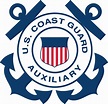 2024 USCG free Vessel Safety Check ScheduleYour Tellico Village U.S Coast Guard Auxiliary will be conducting free Vessel Safety Exams for the boating public in 2024.Vessel Examiners will ensure that all boaters meet the Tennessee Boating Laws and Responsibilities according to the Tennessee Boating Handbook. This is not an enforcement activity.  Simply, it is to ensure boaters have a safe, enjoyable boating season. All Boaters may go to any location for the Vessel Safety Check. Please RSVP by messaging Craig Anderson at 260-336-2608 or tellicocoastguardaux@gmail.com to avoid long waiting times.4/27/24- SatTugaloo Beach 9AM-12PM4/27/24- SatTellico Village Yacht Club Basin9AM-12PM5/04/24-Sat.Rarity Bay- Montview & Bay View Docks9AM-12PM5/11/24- Sat.Tanasi Club House Basin Docks9AM-12PM5/18/24 Sat.Tanasi  Basin Docks9AM-12PM5/25/24-Sat.Tanasi Lagoon piers & Chatuga Bokeshe                     9AM-12PM6/15/24-Sat.Kahite docks9AM-12PM6/22/24-SatFort Loudon Marina9AM-11AM6/22/24-SatWind River Marina12PM to 2PM6/29/24-Sat.Tellico Harbor Marina 9AM-11PM6/29/24-Sat.Sequoyah Landing Marina12PM-2PM